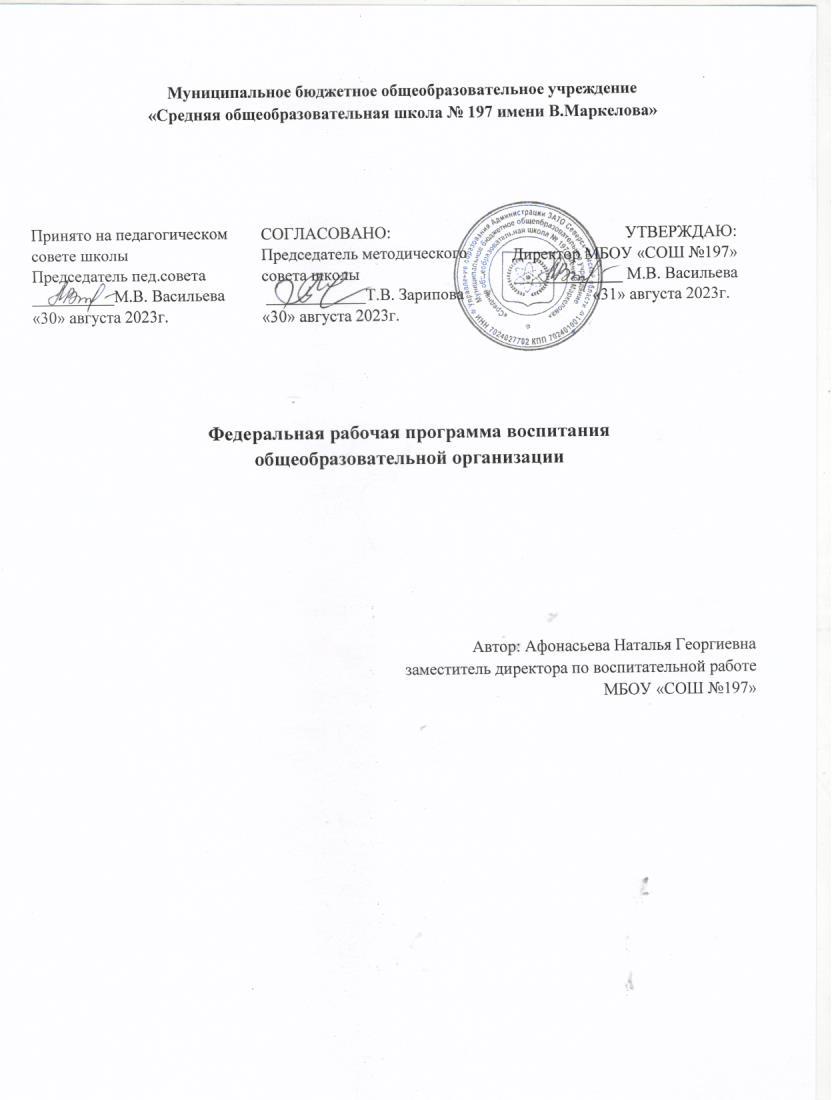 2.3 ФЕДЕРАЛЬНАЯ ПРОГРАММА ВОСПИТАНИЯСодержаниеПояснительная запискаРаздел I. ЦелевойЦель и задачи воспитанияНаправления воспитанияЦелевые ориентиры результатов воспитанияРаздел II. Содержательный2.1 Уклад общеобразовательной организации2.2 Виды, формы и содержание воспитательной деятельностиРаздел III. Организационный3.1 Кадровое обеспечение3.2 Нормативно-методическое обеспечение3.3 Требования к условиям работы с обучающимися с особыми образовательными потребностями3.4 Система поощрения социальной успешности и проявления активной                       -жизненной позиции обучающихся3.5 Анализ воспитательного процесса.2.3.1 Пояснительная записка        Федеральная рабочая программа воспитания  (далее — Программа) МБОУ «СОШ№197» (далее – школа) разработана на основе Приказа Минпросвещения об утверждении ФОП НОО от 16 ноября 2022 г. N 992, с учётом Федерального закона от 29.12.2012 № 273-ФЗ «Об образовании в Российской Федерации», Стратегии развития воспитания в Российской Федерации на период до 2025 года (Распоряжение Правительства Российской Федерации от 29.05.2015 № 996-р) и Плана мероприятий по её реализации в 2021 — 2025 годах (Распоряжение Правительства Российской Федерации от 12.11.2020 № 2945-р), Стратегии национальной безопасности Российской Федерации (Указ Президента Российской Федерации от 02.07.2021 № 400), Федерального закона 371- ФЗ  от 21 сентября 2022 года «О внесении изменений в Федеральный закон «Об образовании в Российской Федерации» и статью 1 Федерального закона «Об обязательных требованиях в Российской Федерации»; Приказа Минпросвещения России от 16 ноября 2022года № 992 «Об утверждении федеральной образовательной программы начального общего образования»; Приказа Минпросвещения России от 16 ноября 2022года № 993 «Об утверждении федеральной образовательной программы основного общего образования»; Приказа Минпросвещения России от 23 ноября 2022года № 1014 «Об утверждении федеральной образовательной программы среднего общего образования».Программа воспитания:предназначена для планирования и организации системной воспитательной деятельности в образовательной организации;разрабатывается и утверждается с участием коллегиальных органов управления образовательной организацией, в том числе советов обучающихся, советов родителей (законных представителей);реализуется в единстве урочной и внеурочной деятельности, осуществляемой совместно с семьей и другими участниками образовательных отношений, социальными институтами воспитания;предусматривает приобщение обучающихся к российским традиционным духовным ценностям, включая ценности своей этнической группы, правилам и нормам поведения, принятым в российском обществе на основе российских базовых конституционных норм и ценностей;предусматривает историческое просвещение, формирование российской культурной и гражданской идентичности обучающихся.Федеральная рабочая программа воспитания направлена  на сохранение и укрепление  традиционных российских духовно-нравственных ценностей, к которым относятся жизнь, достоинство, права и свободы человека, патриотизм, гражданственность, служение Отечеству и ответственность за его судьбу, высокие нравственные идеалы, крепкая семья, созидательный труд, приоритет духовного над материальным, гуманизм, милосердие, справедливость, коллективизм, взаимопомощь, историческая память и преемственность поколений, единство народов России.Федеральная рабочая программа воспитания направлена на развитие личности обучающихся, в т.ч. укрепление психического здоровья и физическое воспитание, достижение ими результатов освоения программ НОО, ООО, СОО.  Программа воспитания проектируется и реализуется в неразрывном единстве  с другими ее компонентами, содержание  программы воспитания направлено на  достижение единых результатов ФОП.Программа воспитания является системообразующим ресурсом  проектирования воспитательной деятельности в образовательной организации - в ней аккумулируются заданные в ФОП единые требования  к результатам воспитания для всех программ  в рамках урочной и внеурочной деятельностиПрограмма воспитания включает три раздела: целевой, содержательный, организационный.При разработке или обновлении рабочей программы воспитания ее содержание, за исключением целевого раздела, может изменяться в соответствии с особенностями образовательной организации: организационно-правовой формой, контингентом обучающихся и их родителей (законных представителей), направленностью образовательной программы, в том числе предусматривающей углубленное изучение отдельных учебных предметов, учитывающей этнокультурные интересы, особые образовательные потребности обучающихся.2.3.2  ЦЕЛЕВОЙ РАЗДЕЛСодержание воспитания обучающихся в образовательной организации определяется содержанием российских базовых (гражданских, национальных) норм и ценностей, которые закреплены в Конституции Российской Федерации. Эти ценности и нормы определяют инвариантное содержание воспитания обучающихся. Вариативный компонент содержания воспитания обучающихся включает духовно-нравственные ценности культуры, традиционных религий народов России.Воспитательная деятельность в общеобразовательной организации планируется и осуществляется в соответствии с приоритетами государственной политики в сфере воспитания. Приоритетной задачей Российской Федерации в сфере воспитания детей является развитие высоконравственной личности, разделяющей российские традиционные духовные ценности, обладающей актуальными знаниями и умениями, способной реализовать свой потенциал в условиях современного общества, готовой к мирному созиданию и защите Родины.Участниками образовательных отношений являются педагогические и другие работники школы, обучающиеся, их родители (законные представители), представители иных организаций, участвующие в реализации образовательного процесса в соответствии с законодательством Российской Федерации, локальными актами общеобразовательной организации. Родители (законные представители) несовершеннолетних обучающихся имеют преимущественное право на воспитание своих детей. Содержание воспитания обучающихся в школе определяется содержанием российских базовых (гражданских, национальных) норм и ценностей, которые закреплены в Конституции Российской Федерации. Эти ценности и нормы определяют  содержание воспитания обучающихся.Цель и задачи воспитания обучающихсяЦель воспитания обучающихся в образовательной организации: - развитие личности, создание условий  для самоопределения и социализации на основе социокультурных, духовно-нравственных ценностей и принятых в российском обществе  правил и норм  поведения в интересах человека, семьи, общества и государства;- формирование у обучающихся чувства патриотизма, гражданственности, уважения к памяти защитников Отечества и подвигам Героев Отечества, закону и правопорядку, человеку труда и старшему поколению, взаимного уважения, бережного отношения к культурному наследию и традициям многонационального народа Российской Федерации, природе и окружающей среде. Задачи воспитания обучающихся в образовательной организации: - усвоение обучающимися знаний норм, духовно-нравственных ценностей, традиций, которые выработало российское общество (социально значимых знаний); - формирование и развитие личностных отношений к этим нормам, ценностям, традициям (их освоение, принятие); - приобретение соответствующего этим нормам, ценностям, традициям социокультурного опыта поведения, общения, межличностных и социальных отношений, применения полученных знаний; - достижение личностных результатов освоения общеобразовательных программ в соответствии с ФГОС  НОО, СОО,ООО.Личностные результаты освоения обучающимися общеобразовательных программ включаютосознание российской гражданской идентичности;сформированность ценностей самостоятельности и инициативы;готовность обучающихся к саморазвитию, самостоятельности и личностному самоопределению;наличие мотивации к целенаправленной социально значимой деятельности;сформированность внутренней позиции личности как особого ценностного отношения к себе, окружающим людям и жизни в целом.          Воспитательная деятельность в общеобразовательной организации планируется и осуществляется на основе аксиологического, антропологического, культурно-исторического, системно-деятельностного, личностно-ориентированного подходов и с учётом принципов воспитания: гуманистической направленности воспитания, совместной деятельности детей и взрослых, следования нравственному примеру, безопасной жизнедеятельности, инклюзивности, возрастосообразности.3.3.2.2 Направления воспитанияПрограмма воспитания реализуется в единстве учебной и воспитательной деятельности образовательной организации по основным направлениям воспитания в соответствии с ФГОС НОО и отражает готовность обучающихся руководствоваться ценностями и приобретать первоначальный опыт деятельности на их основе, в том числе в части:1) Гражданского воспитания, способствующего формированию российской гражданской идентичности, принадлежности к общности граждан Российской Федерации, к народу России как источнику власти в Российском государстве и субъекту тысячелетней российской государственности, уважения к правам, свободам и обязанностям гражданина России, правовой и политической культуры.2) Патриотического воспитания, основанного на воспитании любви к родному краю, Родине, своему народу, уважения к другим народам России; историческое просвещение, формирование российского национального исторического сознания, российской культурной идентичности.3) Духовно-нравственного воспитания на основе духовно-нравственной культуры народов России, традиционных религий народов России, формирование традиционных российских семейных ценностей; воспитание честности, доброты, милосердия, справедливости, дружелюбия и взаимопомощи, уважения к старшим, к памяти предков.4) Эстетического воспитания, способствующего формированию эстетической культуры на основе российских традиционных духовных ценностей, приобщение к лучшим образцам отечественного и мирового искусства.5) Физического воспитания, ориентированного на формирование культуры здорового образа жизни и эмоционального благополучия - развитие физических способностей с учетом возможностей и состояния здоровья, навыков безопасного поведения в природной и социальной среде, чрезвычайных ситуациях.6) Трудового воспитания, основанного на воспитании уважения к труду, трудящимся, результатам труда (своего и других людей), ориентации на трудовую деятельность, получение профессии, личностное самовыражение в продуктивном, нравственно достойном труде в российском обществе, достижение выдающихся результатов в профессиональной деятельности.7) Экологического воспитания, способствующего формированию экологической культуры, ответственного, бережного отношения к природе, окружающей среде на основе российских традиционных духовных ценностей, навыков охраны, защиты, восстановления природы, окружающей среды.8) Ценности научного познания, ориентированного на воспитание стремления к познанию себя и других людей, природы и общества, к получению знаний, качественного образования с учетом личностных интересов и общественных потребностей.2.3.2.3 Целевые ориентиры результатов воспитанияТребования к личностным результатам освоения обучающимися ООП НОО, ООО, СОО установлены ФГОС  НОО, ООО, СОО.На основании этих требований в данном разделе представлены целевые ориентиры результатов в воспитании, развитии личности обучающихся, на достижение которых должна быть направлена деятельность педагогического коллектива для выполнения требований ФГОС  НОО, ООО,СОО.Целевые ориентиры определены в соответствии с инвариантным содержанием воспитания обучающихся на основе российских базовых (гражданских, конституциональных) ценностей, обеспечивают единство воспитания, воспитательного пространства.Целевые ориентиры результатов воспитания на уровне начального общего образования.Целевые ориентиры результатов воспитания на уровне основного общего образования.Целевые ориентиры результатов воспитания на уровне среднего общего образования.2.3.3 СОДЕРЖАТЕЛЬНЫЙ РАЗДЕЛ2.3.3.1 Уклад общеобразовательной организацииМБОУ «СОШ №197» территориально расположена в центральной части Северска, по периметру ограничена улицами Ленина, Свердлова, Транспортной, Крупской.      Школа впервые приняла в своих стенах учеников в 1961 году. С 14 декабря 2007 года в соответствии с Постановлением Главы Администрации ЗАТО Северск № 1264 от 26.06.2007 г. путем слияния  МОУ СОШ № 193 имени В.Маркелова и    МОУ СОШ № 197 создано новое учреждение, которое сейчас носит имя Муниципальное бюджетное общеобразовательное учреждение «Средняя общеобразовательная школа № 197 имени В.Маркелова» (МБОУ «СОШ № 197»).     В центре программы воспитания Муниципального бюджетного общеобразовательного учреждения «Средняя общеобразовательная школа № 197 имени В.Маркелова» находится личностное развитие обучающихся в соответствии с ФГОС общего образования, формирование у них системных знаний о различных аспектах развития России и мира. Школа является пилотной площадкой в рамках реализации областной Программы непрерывного экологического образования, Центром гражданского образования.Коллектив школы принимает участие в областных, региональных и федеральных конкурсах, проектах по воспитательной работе, занимая призовые места.Школа неоднократно являлась победителем в конкурсах разного уровня: Лауреат 1 степени Всероссийского конкурса патриотических практик «Просто любить Россию», 2018 г.;Лауреат Национальной премии за вклад в сохранение и развитие семейного культурно-исторического наследия «Семейная реликвия», 2018 г.;Победитель регионального конкурса «Компетентное решение», 2018 г.;Областная игра «Дети Земли» - 1,2, 3 место, апрель 2019г.;Муниципальный праздник-конкурс «Пернатые друзья» - 1,2, 3 место, апрель 2019г.;Всероссийский конкурс патриотических практик «Просто любить Россию!» - диплом лауреата 1 степени в номинации Конкурс музейных инициатив за проект «197-ой бессмертный батальон», март 2018г.;Региональная деловая игра «Я – гражданин России» - 1 место, 2018г., 2 место – 2019г.;Муниципальный смотр-конкурс школьных музеев – 3 место, сентябрь 2019г.;Областной смотр-конкурс школьных музеев – 3 место, сентябрь 2019г.;Муниципальный конкурс «Современные системы взаимодействия ОУ и семьи» - 1 место – 2020г.;Всероссийский конкурс «Гражданское и патриотическое воспитание в образовании» в номинации «Лучшая образовательная организация 2020г. в области гражданского, патриотического и духовно-нравственного воспитания детей и молодежи» - 1 место, 2020г.;Всероссийский конкурс лучших практик «Работы образовательных организаций со своими выпускниками в городах ТВЭЛ» - 1 место, 2022г.;Ежегодно с 2010 года администрация школы и педагогический коллектив награждается Грамотами Департамента общего образования Томской области за создание условий, способствующих повышению результативности деятельности Центра гражданского образования «РОСТ». В школе создана современная материально-техническая база, которая постоянно совершенствуется. Она позволяет в достаточной мере обеспечить реализацию образовательного процесса в соответствии с современными требованиями. Имеющаяся материальная база позволяет проводить  массовые спортивные мероприятия, дни здоровья, секции, кружки, хореографические  занятия, спортивные соревнования, праздники, концерты.Территориально школа расположена в центре города, имеет закрепленный микрорайон. В школе обучаются дети, проживающие не только в микрорайоне школы, но и в других районах города, чему помимо качества оказания образовательных услуг способствует транспортная доступность, соседство с учреждениями дошкольного, дополнительного образования, культуры и спорта, с которыми выстроена система взаимодействия и партнерства.С 2013 по 2017 год школа являлась Центром образовательного округа №3. Несмотря на то, что программа действия  образовательных округов завершена, школа продолжает реализовывать программу воспитания при активном участии социальных партнеров.Среди партнеров школы - учреждения и организации, расположенные в г.Северске: учреждения дошкольного образования (7, 10, 11, 17, 25, 27, 28, 30, 35, 44, 47 и др.), школы (Северский лицей, 89, 79), Центральная детская библиотека, Центр дополнительного образования «Поиск», Северская школа искусств (бывший Центр детского творчества), Северский промышленный колледж,  СТИ НИЯУ МИФИ, в\ч 3478, Музей «Боевой славы северчан», Северская городская организация инвалидов  и ветеранов боевых действий «Возвращение», Городской совет ветеранов ВОВ, городской совет ветеранов СХК, совет ветеранов микрорайона, учреждение временного пребывания престарелых людей «Луч Надежды», ГОО «Союз Чернобыль», МЧС, Театр для детей и юношества, Северский природный парк и многие другие. Социальное партнерство школы и местного сообщества дает возможность совместно решать социальные и образовательные задачи, повысить социальную значимость школы, а местным жителям, организациям и учреждениям - стать активными партнерами в решении проблем образования и проблем школы и привлечь внебюджетные средства для улучшения жизни в школе.Школа реализует совместные проекты и организует события, направленные на развитие партнерских взаимоотношений с организациями города, на основе технологии общественно-ориентированного образования в соответствии с принципами деятельности ОАШ: Демократизация, Добровольчество, Партнерство.Демократизация уклада школьной жизни – формирование демократической культуры всех участников образовательного процесса - реализуется через  деятельность детской общественной организации «Действие», образовательные программы Центра гражданского образования «РОСТ», Центра экологического образования, деятельность органов государственно-общественного управления, социальное проектирование. Так, в разработке и реализации проектов «Мы за чистые фасады домов», «Площадка моей мечты», «Безопасный перекресток», «Класс, в котором мы живем», «Школьный двор – души отрада» участвовали ученики разных классов, депутаты, представители власти, различных учреждений и организаций города.Направление Добровольчество реализуется  через совместное с учреждениями и организациями внедрение новых образовательных и социально-ориентированных технологий. МБОУ «СОШ № 197» на протяжении последних лет активно включается и является инициатором разработки, организации и проведения различных событий, призванных улучшить социальную ситуацию в микрорайоне: благоустройство территории, экологические акции, помощь ветеранам, инвалидам, детям дошкольного возраста,  формирование здорового образа жизни и т.д.Социальное партнерство школы и сообщества для совместного решения социальных и образовательных проблем дает возможность школе повысить социальную значимость, привлечь внебюджетные средства, а местным жителям, организациям и учреждениям стать активными партнерами в решении проблем образования и проблем микрорайона.Организация и планирование воспитательной работы школы строится на основе мониторинга: социального положения семьи, диагностики уровня удовлетворенности родителей, учащихся образовательным процессом, уровня воспитанности учащихся,  самоаттестации детского коллектива и т.д.      Регулярное проведение диагностик дает возможность оценивать правильность выбранных направлений, форм и методов работы, корректировать их, планировать дальнейшую деятельность.Ежегодно составляется социальный паспорт класса и школы. Исходя из анализа данных социального паспорта МБОУ "СОШ № 197" можно сделать следующие выводы: 40% - дети, живущие в семьях, нуждающихся в социальной поддержке (многодетные, малообеспеченные, опекаемые, неполные, неблагополучные); у большинства детей родители имеют низкий образовательный уровень (только 30 % отцов и 27 % матерей имеют высшее образование, остальные в лучшем случае - среднее специальное, есть и родители (5%), имеющие только 9-летнее образование). Соответственно, значительный процент родителей занят неквалифицированным, низкооплачиваемым трудом, причем часто они вынуждены трудиться в нескольких местах.  Ссылаясь на занятость и усталость, родители мало общаются с детьми, крайне редко выделяют время на совместный, особенно содержательный и познавательный, досуг; большинство детей имеют ограниченный кругозор, они мало где были, мало что видели. Из опросов видно, что в крупных городах с богатой историей и культурой (Казань, Петербург, Москва и др.) были и посещали учреждения культуры, ездили на экскурсии 11-13% учащихся. В ближайший крупный город (областной центр – Томск) относительно регулярно выезжают около 50% учащихся, но только 26 % из них отмечают в качестве цели поездки хотя бы посещение кинотеатра, остальные в зависимости от возраста - магазины, аттракционы, кафе,  клубы. По результатам работы психолога определено: 47 учащихся начальной школы (22%) имеют явные признаки недостатка родительского внимания, что, безусловно, определяет их поведенческие особенности (эмоциональность, капризность, стремление любыми, часто негативными, способами обратить на себя внимание). Более 55% конфликтов, возникающих в начальной школе, связано с участием именно этих детей; 34 учащихся средней школы (14%) имеют хроническую академическую задолженность,  демонстрируют вызывающее поведение, состоят в сомнительных компаниях, склонны к совершению противоправных действий. Именно они чаще всего становятся «героями» советов профилактики, а их родители чаще всего приходят в школу с вопросом "Что делать?" и признаются в своем бессилии и неспособности повлиять на ребенка; в старшей школе проблема состоит в том, что некоторые дети слишком рано начинают "взрослую" жизнь, вообще выходя из зоны влияния семьи и школы. Они активно пользуются своими правами, при этом абсолютно игнорируя обязанности и ответственность. Родители этих подростков чаще всего просто разводят руками, считая, что дети уже взрослые и сами могут принимать решение. Однако за этим, как правило, скрывается незрелость собственной личности и то, что дети, по сути, копируют поведение родителей.       Исходя из основных обозначенных проблем, с целью систематизации воспитательной работы школы, была составлена Программа воспитания образовательного учреждения. Реализация Программы предполагает совместную деятельность педагогического, ученического и родительского коллективов школы, социальных партнеров по реализации всех направлений воспитания учащихся.     Процесс воспитания в школе основывается на следующих принципах взаимодействия педагогов и школьников:- неукоснительного соблюдения законности и прав семьи и ребенка, соблюдения конфиденциальности информации о ребенке и семье, приоритета безопасности ребенка при нахождении в образовательной организации;- ориентира на создание в школе психологически комфортной среды для каждого ребенка и взрослого, без которой невозможно конструктивное взаимодействие школьников и педагогов; - реализации процесса воспитания главным образом через создание в школе детско-взрослых общностей, которые бы объединяли детей и педагогов яркими и содержательными событиями, общими позитивными эмоциями и доверительными отношениями друг к другу;- организации основных совместных дел школьников и педагогов как предмета совместной заботы и взрослых, и детей;- системности, целесообразности и нешаблонности воспитания как условий его эффективности.Основными традициями воспитания в образовательной организации являются следующие: - стержнем годового цикла воспитательной работы школы являются ключевые общешкольные дела, через которые осуществляется интеграция воспитательных усилий педагогов;- важной чертой каждого ключевого дела и большинства используемых для воспитания других совместных дел педагогов и школьников – коллективная разработка, коллективное планирование, коллективное проведение и коллективный анализ их результатов;- в школе создаются такие условия, чтобы по мере взросления ребенка увеличивалась и его роль в таких совместных делах (от пассивного наблюдателя до организатора);- в проведении общешкольных дел отсутствует соревновательность между классами и максимально поощряется конструктивное межклассное и межвозрастное взаимодействие школьников; - педагоги школы ориентированы на формирование коллективов в рамках школьных классов, кружков, студий, секций и иных детских объединений, на установление в них доброжелательных и товарищеских взаимоотношений;- ключевой фигурой воспитания в школе является классный руководитель, реализующий по отношению к детям защитную, личностно развивающую, организационную, посредническую (в разрешении конфликтов) функции.    	Цель и задачи воспитания обучающихсяЦель: личностное развитие обучающихся на уровне основного общего образования, проявляющееся в осознании российской гражданской идентичности; готовности обучающихся к саморазвитию, самостоятельности и личностному самоопределению; ценности самостоятельности и инициативы; наличии мотивации к целенаправленной социально значимой деятельности; сформированности внутренней позиции личности как особого ценностного отношения к себе, окружающим людям и жизни в целом.Целевые приоритеты, выделяемые в связи с возрастными особенностями обучающихся уровня ООО, заключаются в их готовности руководствоваться системой позитивных ценностных ориентаций и расширении опыта деятельности на ее основе и в процессе реализации основных направлений воспитательной деятельности, в том числе в части:гражданского воспитания:готовность к выполнению обязанностей гражданина и реализации его прав, уважение прав, свобод и законных интересов других людей;активное участие в жизни семьи, организации, местного сообщества, родного края, страны;неприятие любых форм экстремизма, дискриминации;понимание роли различных социальных институтов в жизни человека;представление об основных правах, свободах и обязанностях гражданина, социальных нормах и правилах межличностных отношений в поликультурном и многоконфессиональном обществе;представление о способах противодействия коррупции;готовность к разнообразной совместной деятельности, стремление к взаимопониманию и взаимопомощи, активное участие в школьном самоуправлении;готовность к участию в гуманитарной деятельности (волонтерство, помощь людям, нуждающимся в ней);патриотического воспитания:осознание российской гражданской идентичности в поликультурном и многоконфессиональном обществе, проявление интереса к познанию родного языка, истории, культуры Российской Федерации, своего края, народов России;ценностное отношение к достижениям своей Родины – России, к науке, искусству, спорту, технологиям, боевым подвигам и трудовым достижениям народа;уважение к символам России, государственным праздникам, историческому и природному наследию и памятникам, традициям разных народов, проживающих в родной стране;духовно-нравственного воспитания:ориентация на моральные ценности и нормы в ситуациях нравственного выбора;готовность оценивать свое поведение и поступки, поведение и поступки других людей с позиции нравственных и правовых норм с учетом осознания последствий поступков;активное неприятие асоциальных поступков, свобода и ответственность личности в условиях индивидуального и общественного пространства;эстетического воспитания:восприимчивость к разным видам искусства, традициям и творчеству своего и других народов, понимание эмоционального воздействия искусства; осознание важности художественной культуры как средства коммуникации и самовыражения;понимание ценности отечественного и мирового искусства, роли этнических культурных традиций и народного творчества;стремление к самовыражению в разных видах искусства;физического воспитания, формирования культуры здоровья и эмоционального благополучия:осознание ценности жизни;ответственное отношение к своему здоровью и установка на здоровый образ жизни (здоровое питание, соблюдение гигиенических правил, сбалансированный режим занятий и отдыха, регулярная физическая активность);осознание последствий и неприятие вредных привычек (употребление алкоголя, наркотиков, курение) и иных форм вреда для физического и психического здоровья;соблюдение правил безопасности, в том числе навыков безопасного поведения в интернет-среде;способность адаптироваться к стрессовым ситуациям и меняющимся социальным, информационным и природным условиям, в том числе осмысляя собственный опыт и выстраивая дальнейшие цели;умение принимать себя и других, не осуждая;умение осознавать эмоциональное состояние себя и других, умение управлять собственным эмоциональным состоянием;сформированность навыка рефлексии, признание своего права на ошибку и такого же права другого человека;трудового воспитания:установка на активное участие в решении практических задач (в рамках семьи, организации, города, края) технологической и социальной направленности, способность инициировать, планировать и самостоятельно выполнять такого рода деятельность;интерес к практическому изучению профессий и труда различного рода, в том числе на основе применения изучаемого предметного знания;осознание важности обучения на протяжении всей жизни для успешной профессиональной деятельности и развитие необходимых умений для этого;готовность адаптироваться в профессиональной среде;уважение к труду и результатам трудовой деятельности;осознанный выбор и построение индивидуальной траектории образования и жизненных планов с учетом личных и общественных интересов и потребностей;экологического воспитания:ориентация на применение знаний из социальных и естественных наук для решения задач в области окружающей среды, планирования поступков и оценки их возможных последствий для окружающей среды;повышение уровня экологической культуры, осознание глобального характера экологических проблем и путей их решения;активное неприятие действий, приносящих вред окружающей среде;осознание своей роли как гражданина и потребителя в условиях взаимосвязи природной, технологической и социальной сред;готовность к участию в практической деятельности экологической направленности;ценности научного познания:ориентация в деятельности на современную систему научных представлений об основных закономерностях развития человека, природы и общества, взаимосвязях человека с природной и социальной средой;овладение языковой и читательской культурой как средством познания мира;овладение основными навыками исследовательской деятельности, установка на осмысление опыта, наблюдений, поступков и стремление совершенствовать пути достижения индивидуального и коллективного благополучия;адаптации обучающихся к изменяющимся условиям социальной и природной среды:освоение обучающимися социального опыта, основных социальных ролей, соответствующих ведущей деятельности возраста, норм и правил общественного поведения, форм социальной жизни в группах и сообществах, включая семью, группы, сформированные по профессиональной деятельности, а также в рамках социального взаимодействия с людьми из другой культурной среды;способность обучающихся во взаимодействии в условиях неопределенности, открытость опыту и знаниям других;способность действовать в условиях неопределенности, повышать уровень своей компетентности через практическую деятельность, в том числе умение учиться у других людей, осознавать в совместной деятельности новые знания, навыки и компетенции из опыта других;навык выявления и связывания образов, способность формирования новых знаний, в том числе способность формулировать идеи, понятия, гипотезы об объектах и явлениях, в том числе ранее не известных, осознавать дефициты собственных знаний и компетентностей, планировать свое развитие;умение распознавать конкретные примеры понятия по характерным признакам, выполнять операции в соответствии с определением и простейшими свойствами понятия, конкретизировать понятие примерами, использовать понятие и его свойства при решении задач (далее – оперировать понятиями), а также оперировать терминами и представлениями в области концепции устойчивого развития;умение анализировать и выявлять взаимосвязи природы, общества и экономики;умение оценивать свои действия с учетом влияния на окружающую среду, достижений целей и преодоления вызовов, возможных глобальных последствий;способность обучающихся осознавать стрессовую ситуацию, оценивать происходящие изменения и их последствия;воспринимать стрессовую ситуацию как вызов, требующий контрмер;оценивать ситуацию стресса, корректировать принимаемые решения и действия;формулировать и оценивать риски и последствия, формировать опыт, уметь находить позитивное в произошедшей ситуации;быть готовым действовать в отсутствие гарантий успеха.Задачи:реализовывать потенциал классного руководства в воспитании обучающихся, поддерживать активное участие классных сообществ в жизни образовательной организации;вовлекать обучающихся в кружки, секции, клубы, студии и иные объединения, работающие по школьным программам внеурочной деятельности, реализовывать их воспитательные возможности;использовать в воспитании обучающихся возможности школьного урока, поддерживать использование на уроках интерактивных форм занятий с обучающимися;инициировать и поддерживать ученическое самоуправление – как на уровне образовательной организации, так и на уровне классных сообществ;организовывать профориентационную работу с обучающимися;организовывать работу с семьями обучающихся, их родителями (законными представителями), направленную на совместное решение проблем личностного развития обучающихся;реализовывать воспитательные возможности общешкольных ключевых дел, поддерживать традиции их коллективного планирования, организации, проведения и анализа в школьном сообществе;поддерживать деятельность функционирующих на базе образовательной организации детских общественных объединений и организаций;организовывать для обучающихся экскурсии, экспедиции, походы и реализовывать их воспитательный потенциал;организовывать работу школьных медиа, реализовывать их воспитательный потенциал;развивать предметно-эстетическую среду образовательной организации и реализовывать ее воспитательные возможности.2.3.3.2 Виды, формы и содержание воспитательной деятельностиОсновные (инвариантные) модулиМодуль «Основные школьные дела»Ключевые дела – это комплекс главных традиционных общешкольных дел, в которых принимает участие большая часть школьников и которые обязательно планируются, готовятся, проводятся и анализируются совестно педагогами и детьми. Ключевые дела обеспечивают включенность в них большого числа детей и взрослых, способствуют интенсификации их общения, ставят их в ответственную позицию к происходящему в школе. Введение ключевых дел в жизнь школы помогает преодолеть мероприятийный характер воспитания, сводящийся к набору мероприятий, организуемых педагогами для детей. Для этого в образовательной организации используются следующие формы работы: На внешкольном уровне: социальные проекты, акции – ежегодные совместно разрабатываемые и реализуемые школьниками и педагогами комплексы дел (благотворительной, экологической, патриотической, трудовой направленности), ориентированные на преобразование окружающего школу социума.  Центр экологического образования «Живая планета» проводит ежегодно акцию «Посади дерево», реализовывает проект «Школьный двор – души отрада». Совместно с Северским зоопарком проводит муниципальную игру «Дети Земли», благотворительные акции «Весенние трели», «День птиц», «День тигра», «День ели», «Подарок зоопарку»,  «Подкормите птиц зимой» и т.д. проводимые для жителей микрорайона, воспитанников детских садов и организуемые совместно с семьями учащихся спортивные состязания, праздники, фестивали, которые открывают возможности для творческой самореализации школьников и включают их в деятельную заботу об окружающих.     Осенние, зимние спортивно-игровые программы «197-е спортивные игры», праздники «Масленица», «Открытие Новогодней елки» в микрорайоне, в которых принимают участие учащиеся, родители, педагоги школы, жители образовательного округа, социальные партнеры: спортивные школы, команды детских садов, направлены на организацию активного досуга детей и их родителей.       Праздники «День старшего поколения», «День защитника Отечества», «8 Марта», «День Победы» проводятся для ветеранов ВОВ, тружеников тыла, детей войны микрорайона  с привлечением социальных партнеров из учреждений дополнительного образования.На школьном уровне:общешкольные праздники – ежегодно проводимые творческие (театрализованные, музыкальные, литературные и т.п.) дела, связанные со значимыми для детей и педагогов знаменательными датами и в которых участвуют все классы школы.         Литературно-музыкальная гостиная «Поющая 197-я», «Взрослые и дети» - мероприятия направлены на осуществление систематической деятельности по развитию творческих способностей учащихся, сохранение и поддержание связей с выпускниками, укрепление партнерских отношений между педагогическим и родительским коллективами.        Праздничные концерты, посвященные «Дню учителя», «Дню Защитника Отечества», «8 марта» и т.д. Новогодние праздники, игровые программы. «Осенняя ярмарка» - продажа овощей, заготовок (деньги идут на благотворительные цели: помощь больным детям).    Одним из приоритетных направлений в воспитательной работе школы является патриотическое и нравственное воспитание. Проводятся мероприятия, посвященные знаменательным датам и событиям в истории нашего государства, Томской области, г.Северска: Уроки Мужества, День Памяти Виталия Маркелова, линейка, посвященная Дню Победы в Великой Отечественной войне, праздник «День Победы», конкурс чтецов «Салют Победе!», участие в шествии «Бессмертный полк».церемония награждения (по итогам года) школьников, педагогов и родителей за активное участие в жизни школы, защиту чести школы в конкурсах, соревнованиях, олимпиадах, значительный вклад в развитие школы проходит на традиционном празднике «Фестиваль успешности», что способствуют поощрению социальной активности детей, развитию позитивных межличностных отношений между педагогами, воспитанниками  и родителями, формированию чувства доверия и уважения друг к другу.На уровне классов: выбор и делегирование представителей классов в общешкольные советы дел, ответственных за подготовку общешкольных ключевых дел;  участие школьных классов в реализации общешкольных ключевых дел; проведение в рамках класса итогового анализа детьми общешкольных ключевых дел, участие представителей классов в итоговом анализе проведенных дел на уровне общешкольных советов дела.      Особое внимание уделяется развитию детской инициативы, активности, формированию гражданской позиции. Данная работа проводится через привлечение  учащихся к организации и проведению общешкольных и классных дел, работу органов самоуправления. На индивидуальном уровне: вовлечение по возможности каждого ребенка в ключевые дела школы в одной из возможных для них ролей: сценаристов, постановщиков, исполнителей, ведущих, декораторов, музыкальных редакторов, корреспондентов, ответственных за костюмы и оборудование, ответственных за приглашение и встречу гостей и т.п.);индивидуальная помощь ребенку (при необходимости) в освоении навыков подготовки, проведения и анализа ключевых дел;наблюдение за поведением ребенка в ситуациях подготовки, проведения и анализа ключевых дел, за его отношениями со сверстниками, старшими и младшими школьниками, с педагогами и другими взрослыми;при необходимости коррекция поведения ребенка через частные беседы с ним, через включение его в совместную работу с другими детьми, которые могли бы стать хорошим примером для ребенка, через предложение взять в следующем ключевом деле на себя роль ответственного за тот или иной фрагмент общей работы. Модуль «Классное руководство»Классный руководитель организует работу с коллективом класса; индивидуальную работу с обучающимися вверенного ему класса; работу с учителями-предметниками в данном классе; работу с родителями (законными представителями) обучающихся.Работа с классным коллективом:участие класса в общешкольных ключевых делах;организация интересных и полезных дел в классе;проведение классных часов;сплочение коллектива;выработка законов класса.Индивидуальная работа с учащимися: изучение личностных особенностей школьников;поддержка ребенка в решении проблем;индивидуальная работа по заполнению портфолио;коррекция поведения ребенка.Работа с учителями, преподающими в классе: консультации классного руководителя с учителями-предметниками;.проведение мини-педсоветов;привлечение учителей к участию во внутриклассных делах;привлечение учителей к участию в родительских собраниях.Работа с родителями учащихся или их законными представителями: регулярное информирование родителей об успехах и проблемах детей;помощь родителям в регулировании их отношений с администрацией и учителями;организация родительских собраний;организация работы родительских комитетов классов;привлечение родителей к участию в делах класса;организация классных семейных праздников.Модуль «Урочная деятельность»Реализация воспитательного потенциала урока педагогами-предметниками предполагает создание атмосферы доверия к учителю, интереса к предмету; отбор воспитывающего содержания урока; использование активных форм организации учебной деятельности на уроке.Создание атмосферы доверия к учителю, интереса к предмету:неформальное общение учителя и ученика вне урока;использование на уроках знакомых детям актуальных примеров из книг, мультфильмов, игр;использование потенциала юмора;обращение к личному опыту учеников;внимание к интересам, увлечениям, позитивным особенностям, успехам учеников;проявление участия, заботы к ученику;создание фантазийных миров и воображаемых ситуаций на уроке;создание привлекательных традиций класса/кабинета/урока;признание ошибок учителем;тщательная подготовка к уроку.Отбор воспитывающего содержания урока:включение в урок воспитывающей информации, организация работы с ней, побуждение к обсуждению, высказыванию мнений, формулировке собственного отношения к ней;привлечение внимания учеников к нравственным проблемам, связанным с материалом урока;привлечение внимания учеников к проблемам общества.Использование активных форм организации учебной деятельности на уроке:интерактивные формы организации деятельности: учебные дискуссии, викторины, ролевые, деловые и настольные игры и т. п.;организация исследовательской и проектной деятельности учеников.Модуль «Внеурочная деятельность»Воспитание на занятиях школьных курсов внеурочной деятельности осуществляется преимущественно через:вовлечение школьников в интересную и полезную деятельность;формирование детско-взрослых общностей в кружках и секциях;создание традиций в детско-взрослых общностях;поддержка школьников с лидерской позицией;поощрение детских инициатив и самоуправления;реализация воспитательного потенциала курсов внеурочной деятельности через: познавательную деятельность, художественное творчество, проблемно-ценностное общение, туристско-краеведческую деятельность, спортивно-оздоровительную деятельность, трудовую деятельность, игровую деятельность. Внеурочные занятия на 2023-24уч.годДополнительное образование      Дополнительное образование детей в общеобразовательном учреждении – целенаправленный процесс воспитания, развития личности и обучения посредством реализации дополнительных образовательных программ, оказания дополнительных образовательных услуг и информационно-образовательной деятельности за пределами основных образовательных программ.       Деятельность педагогов дополнительного образования обусловлена сложившимися традициями, проверенным опытом, формами и методами образовательной, досуговой, методической деятельности, что дает определенные результаты и направлена на развитие личностных особенностей детей, на создание комфортных условий, развитие успешности, творческих способностей, вдохновения и профессионального самоопределения.В школе реализуется 19 дополнительных общеобразовательных общеразвивающих   программы:Модуль «Самоуправление»Поддержка детского самоуправления в школе помогает педагогам воспитывать в детях инициативность, самостоятельность, ответственность, трудолюбие, чувство собственного достоинства, а школьникам – предоставляет широкие возможности для самовыражения и самореализации. Это то, что готовит их к взрослой жизни. Поскольку учащимся младших и подростковых классов не всегда удается самостоятельно организовать свою деятельность, детское самоуправление иногда и на время может трансформироваться (посредством введения функции педагога-куратора) в детско-взрослое самоуправление. Детское самоуправление в школе осуществляется следующим образом На уровне школы:через работу постоянно действующего школьного Актива детской организации, инициирующего и организующего проведение личностно значимых для школьников событий (соревнований, конкурсов, фестивалей, флешмобов и т.п.), для облегчения распространения значимой для школьников информации и получения обратной связи от классных коллективов;через деятельность творческих советов дела, отвечающих за проведение тех или иных конкретных мероприятий, праздников, вечеров, акций и т.п.;через деятельность созданной из наиболее авторитетных старшеклассников и курируемой школьным психологом группы по урегулированию конфликтных ситуаций в школе. На уровне классов:через деятельность выборных по инициативе и предложениям учащихся класса лидеров (командиров), представляющих интересы класса в общешкольных делах и призванных координировать его работу с работой общешкольных органов самоуправления и классных руководителей;через деятельность выборных органов самоуправления, отвечающих за различные направления работы класса (например: штаб спортивных дел, штаб творческих дел, штаб работы с младшими ребятами);На индивидуальном уровне: через вовлечение школьников в планирование, организацию, проведение и анализ общешкольных и внутриклассных дел;через реализацию школьниками, взявшими на себя соответствующую роль, функций по контролю за порядком и чистотой в классе, уходом за классной комнатой, комнатными растениями и т.п.Модуль «Профориентация»Совместная деятельность педагогов и школьников по направлению «профориентация» включает в себя профессиональное просвещение школьников; диагностику и консультирование по проблемам профориентации, организацию профессиональных проб школьников. Задача совместной деятельности педагога и ребенка – подготовить школьника к осознанному выбору своей будущей профессиональной деятельности. Создавая профориентационно значимые проблемные ситуации, формирующие готовность школьника к выбору, педагог актуализирует его профессиональное самоопределение, позитивный взгляд на труд в постиндустриальном мире, охватывающий не только профессиональную, но и внепрофессиональную составляющие такой деятельности. Эта работа осуществляется через: циклы профориентационных часов общения, направленных на  подготовку школьника к осознанному планированию и реализации своего профессионального будущего;профориентационные игры: деловые игры, квесты, решение кейсов (ситуаций, в которых необходимо принять решение, занять определенную позицию), расширяющие знания школьников о типах профессий, о способах выбора профессий, о достоинствах и недостатках той или иной интересной школьникам профессиональной деятельности;экскурсии на предприятия города, дающие школьникам начальные представления о существующих профессиях и условиях работы людей, представляющих эти профессии;посещение профориентационных выставок, ярмарок профессий, тематических профориентационных парков, дней открытых дверей в средних специальных учебных заведениях и вузах;совместное с педагогами изучение интернет ресурсов, посвященных выбору профессий, прохождение профориентационного онлайн-тестирования, прохождение онлайн курсов по интересующим профессиям и направлениям образования;участие в работе всероссийских профориентационных проектов, созданных в сети интернет: просмотр лекций, решение учебно-тренировочных задач, участие в мастер классах, посещение открытых уроков;индивидуальные консультации психолога для школьников и их родителей по вопросам склонностей, способностей, дарований и иных индивидуальных особенностей детей, которые могут иметь значение в процессе выбора ими профессии;освоение школьниками основ профессии в рамках различных курсов по выбору, включенных в основную образовательную программу школы, или в рамках курсов дополнительного образования.  Классные часы по темам:    «Все профессии важны, все профессии нужны!», «Кем я хочу быть?», «Профессии моих родителей», «Сделай правильный выбор», «Как ставить разумные цели и достигать их?», «Профильное обучение. Преимущества и недостатки», «Профессии наших родителей», «Жизненный выбор. Почему его важно сделать сейчас?» «Профессии, которые мы выбираем», «Как стать гением», «Труд и творчество», «Сотвори свою судьбу», «Что такое призвание и какие его найти», «Профессии с большой перспективой. Обзор учебных заведений г. Томск» дают возможность учащимся познакомиться с разнообразием профессий, сделать более осознанный выбор профессии.     Экскурсии в учреждения и на предприятия г. Томска и Северска: в\ч 3478, на базу ГИМС МЧС России, Ботанический сад, ТЭЦ СХК, предприятие «Деревенское молочко»,  Городской бизнес-инкубатор, НП «Агентство по развитию предпринимательства (АРП) - Северск» и производственные лаборатории, Северский технологический институт НИЯУ МИФИ, в Центр Молодёжного высокотехнологического творчества, «ЛазерТаг», «За кулисами театра», «Казачий острог», «Форт-боярд», легенды старого дома «Подземелье» и т.д.      Дни открытых дверей в уч.заведениях г.Северска и Томска: СТНЯУМИФИ, ТГУ, ТГПУ, ТПУ, ТГАСУ, ТУСУР, Томский институт бизнеса, мастер-класс по ИКТ в «Северском промышленном колледже» и т.д. Встречи со специалистами различных профессий: военнослужащими из в\ч №3478, Новосибирского военного училища, представителями учебных заведений: Института Водного транспорта, Томского Института Бизнеса, Северского промышленного колледжа, СТНЯУМИФИ, ТГУ (9-11 кл.), с работниками ГИБДД, налоговой полиции и ФСБ, школы цифровых технологий в СМИТ «Дружба».Городской конкурс «Родители-водители» - совместный с АНО ДПО «Северская автошкола» проект направлен на воспитание законопослушных участников дорожного движения, привлечение детей и родителей к систематическому совместному изучению вопросов безопасности дорожного движения, пропаганду новых форм семейного досуга и здорового образа жизни.Участие во всероссийских проектах «Проектория», «Билет в будущее». Целевая аудитория – дети, которые задумываются о своей будущей профессии. Цель проектов – не просто узнать или увидеть профессию, а «попробовать» ее, потрогать руками. Пока продолжается учеба в школе у каждого желающего есть возможность непосредственно познакомиться с несколькими видами деятельности и сделать более точный выбор.Родительские собрания по темам:  «Профильное обучение в старшей школе – ступенька к обучению в ВУЗе»,   «Взгляд в будущее. Мои планы. В поисках своего призвания», «Формирование самопознания и самовоспитания подростков», «Руководство со стороны родителей процессом самовоспитания подростков», «Трудовое воспитание и профессиональное  самоопределение учащихся» с приглашением специалистов из учебных заведений.Модуль «Организация предметно-пространственной среды»Окружающая ребенка предметно-эстетическая среда школы, при условии ее грамотной организации, обогащает внутренний мир ученика, способствует формированию у него чувства вкуса и стиля, создает атмосферу психологического комфорта, поднимает настроение, предупреждает стрессовые ситуации, способствует позитивному восприятию ребенком школы. Воспитывающее влияние на ребенка осуществляется через такие формы работы с предметно-эстетической средой школы как: оформление интерьера школьных помещений (вестибюля, коридоров, рекреаций, залов, лестничных пролетов и т.п.) и их периодическая переориентация, которая может служить хорошим средством разрушения негативных установок школьников на учебные и внеучебные занятия;размещение на стенах школы регулярно сменяемых экспозиций: творческих работ школьников, позволяющих им реализовать свой творческий потенциал, а также знакомящих их с работами друг друга;благоустройство классных кабинетов, осуществляемое классными руководителями вместе со школьниками своих классов, позволяющее учащимся проявить свои фантазию и творческие способности, создающее повод для длительного общения классного руководителя со своими детьми;событийный дизайн – оформление пространства проведения конкретных школьных событий (праздников, церемоний, торжественных линеек, творческих вечеров, выставок, собраний, конференций и т.п.); регулярная организация и проведение конкурсов творческих проектов по благоустройству различных участков пришкольной территории (например, высадке культурных растений, закладке газонов, сооружению альпийских горок, созданию инсталляций и иного декоративного оформления отведенных для детских проектов мест); акцентирование внимания школьников посредством элементов предметно-эстетической среды (стенды, плакаты, инсталляции) на важных для воспитания ценностях школы, ее традициях, правилах.          В школе размещены стенды различной направленности, где родители и дети могут познакомиться с полезной информацией об организации образовательного процесса. На этажах оформляются сменные выставки, витрины, где размещаются творческие работы учащихся: «Золотая осень», «Мы за здоровый образ жизни», «Новогодняя сказка», «С праздником, мама!», «Весеннее настроение» и т.д. Также оформляются персональные выставки авторских работ учащихся, посещающих художественную школу. Ко Дню Знаний, Новогоднему празднику, 8 марта красиво украшается вся школа. К каждому празднику проводятся конкурсы рисунков, плакатов, газет. На этажах есть зеленые уголки с растениями, что создает домашний уют.Модуль «Взаимодействие с родителями (законными представителями)»Работа с родителями (законными представителями) обучающихся осуществляется для более эффективного достижения цели воспитания, которое обеспечивается согласованием позиций семьи и школы в данном вопросе. Задачи работы с родителями:Организация конструктивного общения педагогов с родителями.Привлечение родителей к участию в организации деятельности школьников.Повышение педагогической грамотности родителей.Работа с родителями или законными представителями школьников осуществляется в рамках следующих видов и форм деятельности: На групповом уровне: общешкольный родительский комитет и Управляющий  совет школы, участвующие в управлении образовательной организацией и решении вопросов воспитания и социализации их детей;дни открытых дверей «Школа для родителей», во время которых родители могут посещать школьные учебные и внеурочные занятия для получения представления о ходе учебно-воспитательного процесса в школе;дни открытых дверей для родителей, во время которых родители имеют возможность встретиться и получить консультации учителей-предметников;общешкольные родительские собрания, происходящие в режиме обсуждения наиболее острых проблем обучения и воспитания школьников с приглашением специалистов; «Школа ответственного родительства», где родители через тренинги, под руководством психолога школы,  решают проблемные вопросы воспитания детей. На индивидуальном уровне:работа специалистов по запросу родителей для решения острых конфликтных ситуаций;участие родителей в педагогических консилиумах, собираемых в случае возникновения острых проблем, связанных с обучением и воспитанием конкретного ребенка;помощь со стороны родителей в подготовке и проведении общешкольных и внутриклассных мероприятий воспитательной направленности;индивидуальное консультирование c целью координации воспитательных усилий педагогов и родителей.Модуль «Внешкольные мероприятия»Реализация воспитательного потенциала внешкольных мероприятий предусматривает:общие внешкольные мероприятия, в том числе организуемые совместно с социальными партнёрами школы;внешкольные тематические мероприятия воспитательной направленности, организуемые педагогами по изучаемым в общеобразовательной организации учебным предметам, курсам, модулям;экскурсии, походы выходного дня (в музей, кинотеатр, театр,  на предприятие и др.), организуемые в классах классными руководителями, в том числе совместно с родителями (законными представителями) обучающихся с привлечением их к планированию, организации, проведению, оценке мероприятия;литературные,  экологические. туристические походы, экскурсии и т. п., организуемые педагогами, в том числе совместно с родителями (законными представителями) обучающихся для изучения историко-культурных мест, событий, биографий проживавших в этой местности российских поэтов и писателей, деятелей науки, природных и историко-культурных ландшафтов, флоры и фауны и др.;социальные проекты – ежегодные совместно разрабатываемые и реализуемые школьниками и педагогами комплексы дел (благотворительной, экологической, патриотической, трудовой направленности), ориентированные на преобразование окружающего школу социума. участие во всероссийских акциях, посвященных значимым отечественным и международным событиям.Модуль «Социальное партнёрство»Реализация воспитательного потенциала социального партнёрства предусматривает:участие представителей организаций-партнёров, в том числе в соответствии с договорами о сотрудничестве, в проведении отдельных мероприятий в рамках рабочей программы воспитания и календарного плана воспитательной работы (дни открытых дверей, государственные, региональные, школьные праздники, торжественные мероприятия и т. п.);участие представителей организаций-партнёров в проведении отдельных уроков, внеурочных занятий, внешкольных мероприятий соответствующей тематической направленности;проведение на базе организаций-партнёров отдельных уроков, занятий, внешкольных мероприятий, акций воспитательной направленности;проведение открытых дискуссионных площадок (детских, педагогических, родительских) с представителями организаций-партнёров для обсуждений актуальных проблем, касающихся жизни общеобразовательной организации, муниципального образования, региона, страны;реализация социальных проектов, совместно разрабатываемых обучающимися, педагогами с организациями-партнёрами благотворительной, экологической, патриотической, трудовой и т. д. направленности, ориентированных на воспитание обучающихся, преобразование окружающего социума, позитивное воздействие на социальное окружение.Модуль «Профилактика и безопасность»Реализация воспитательного потенциала профилактической деятельности в целях формирования и поддержки безопасной и комфортной среды в школе предусматривает:организацию деятельности педагогического коллектива по созданию в школе эффективной профилактической среды обеспечения безопасности жизнедеятельности как условия успешной воспитательной деятельности;проведение исследований, мониторинга рисков безопасности и ресурсов повышения безопасности, выделение и психолого-педагогическое сопровождение групп риска обучающихся по разным направлениям (агрессивное поведение, зависимости и др.);проведение коррекционно-воспитательной работы с обучающимся групп риска силами педагогического коллектива и с привлечением сторонних специалистов (психологов, конфликтологов, коррекционных педагогов, работников социальных служб, правоохранительных органов, опеки и т. д.); разработку и реализацию индивидуальных профилактических программ, направленных на работу как с девиантными обучающимися, так и с их окружением; организацию межведомственного взаимодействия;вовлечение обучающихся в воспитательную деятельность, проекты, программы профилактической направленности социальных и природных рисков в школе и в социокультурном окружении с педагогами, родителями, социальными партнёрами (антинаркотические, антиалкогольные, против курения, вовлечения в деструктивные детские и молодёжные объединения, культы, субкультуры, группы в социальных сетях; по безопасности в цифровой среде, на транспорте, на воде, безопасности дорожного движения, противопожарной безопасности, антитеррористической и антиэкстремистской безопасности, гражданской обороне и т. д.);организацию превентивной работы с обучающимися со сценариями социально одобряемого поведения, по развитию навыков саморефлексии, самоконтроля, устойчивости к негативным воздействиям, групповому давлению; профилактику правонарушений, девиаций посредством организации деятельности, альтернативной девиантному поведению — познания, испытания себя (походы, спорт), значимого общения, творчества, деятельности;предупреждение, профилактику и целенаправленную деятельность в случаях появления, расширения, влияния в школе маргинальных групп обучающихся (оставивших обучение, криминальной направленности, с агрессивным поведением и др.); профилактику расширения групп, семей обучающихся, требующих специальной психолого-педагогической поддержки и сопровождения (слабоуспевающие, социально запущенные, социально неадаптированные дети-мигранты, обучающиеся с ОВЗ и т. д.).Дополнительные (вариативные) модулиМодуль «Детские общественные объединения»Действующее на базе школы детское общественное объединение «Действие» – это добровольное, самоуправляемое, некоммерческое формирование, созданное по инициативе детей и взрослых, объединившихся на основе общности интересов для реализации общих целей, указанных в уставе общественного объединения. Его правовой основой является ФЗ от 19.05.1995 N 82-ФЗ (ред. от 20.12.2017) "Об общественных объединениях" (ст. 5). Воспитание в детском общественном объединении осуществляется через: утверждение и последовательную реализацию в детском общественном объединении демократических процедур (выборы руководящих органов объединения, подотчетность выборных органов общему сбору объединения; ротация состава выборных органов и т.п.), дающих ребенку возможность получить социально значимый опыт гражданского поведения;организацию общественно полезных дел, дающих детям возможность получить важный для их личностного развития опыт осуществления дел, направленных на помощь другим людям, своей школе, обществу в целом; развить в себе такие качества как внимание, забота, уважение, умение сопереживать, умение общаться, слушать и слышать других; советы актива – формальные и неформальные встречи членов детского общественного объединения для обсуждения вопросов управления объединением, планирования дел в школе и микрорайоне, празднования знаменательных для членов объединения событий;Организацию шефства старших над младшими - сохранение преемственности поколений среди обучающихся, воспитание нравственных, этических и эстетических качеств личности, приучение к уважению старших;поддержку и развитие в детском объединении его традиций и ритуалов, формирующих у ребенка чувство общности с другими его членами, чувство причастности к тому, что происходит в объединении (реализуется посредством введения особой символики детского объединения, создания и поддержки интернет-странички детского объединения в соцсетях, проведения традиционных огоньков – формы коллективного анализа проводимых детским объединением дел).      Актив детской организации «Действие» МБОУ «СОШ №197», в который входят представители 5-11 классов, принимает участие в различных мероприятиях, акциях, праздниках, концертах, конкурсах в качестве участников, ведущих, помощников в организации и проведении: День учителя, День самоуправления, Минута Славы, Новогодние праздники, Фестиваль успешности, акции «От сердца к сердцу», «Письмо водителю», «Милосердие в Рождество» и т.д. Активисты принимают участие в муниципальном конкурсе «Молодые лидеры России», занимая призовые места, являются организаторами муниципального форума «Здоровое поколение – будущее России».     Формирование активной жизненной позиции, гражданских и патриотических качеств осуществляется через занятия Центра гражданского образования «РОСТ». В течение учебного года в Центре проводятся  занятия по программе «Развитие» для учащихся 7-х классов школ г. Северска.  Итоговым событием работы Центра гражданского образования «РОСТ» является региональная Деловая игра «Я – гражданин России», в которой принимают участие команды обучающихся 7-х классов г. Северска. Активисты детской организации «Действие» принимают участие в проведении занятий и деловой игры «Я – гражданин России».   Активная работа по формированию гражданских и патриотических качеств осуществляется через реализацию программы «Юный патриот». Отряд юнармия «Сокол», в состав которого входят ребята 5-9 классов, участвует в организации и проведении патриотических акций, мероприятий в школе и городе.Модуль «Волонтерство» Волонтерство – это участие школьников в общественно-полезных делах, деятельности на благо конкретных людей и социального окружения в целом. Волонтерство может быть событийным и повседневным. Событийное волонтерство предполагает участие школьников в проведении разовых акций, которые часто носят масштабный характер, проводятся на уровне района, города, страны. Повседневное волонтерство предполагает постоянную деятельность школьников, направленную на благо конкретных людей и социального окружения в целом. Волонтерство позволяет школьникам проявить такие качества как внимание, забота, уважение. Волонтерство позволяет развивать коммуникативную культуру, умение общаться, слушать и слышать, эмоциональный интеллект, эмпатию, умение сопереживать.Воспитательный потенциал волонтерства реализуется следующим образом На внешкольном уровне: участие школьников в организации культурных, спортивных, развлекательных мероприятий городского уровня от лица школы (в работе курьерами, встречающими лицами, помогающими сориентироваться на территории проведения мероприятия, ответственными за техническое обеспечение мероприятия и т.п.);участие школьников в организации культурных, спортивных, развлекательных мероприятий, проводимых на базе школы (в том числе областного, городского характера); посильная помощь, оказываемая школьниками пожилым людям, ветеранам проживающим в микрорайоне расположения образовательной организации; привлечение школьников к совместной работе с учреждениями социальной сферы (детские сады, реабилитационный центр для детей инвалидов) – в проведении культурно-просветительских и развлекательных мероприятий для посетителей этих учреждений, в помощи по благоустройству территории данных учреждений;участие школьников (с согласия родителей или законных представителей) к сбору помощи для нуждающихся, в том числе военнослужащих в регионах стихийных бедствий, военных конфликтов, чрезвычайных происшествий.   В школе развито волонтерское движение. Ребята организуют и проводят различные благотворительные акции, мероприятия: благотворительная акция «От сердца к сердцу» (сбор Новогодних подарков и игровая программа для детей-инвалидов Северского реабилитационного центра), игровая программа для слабовидящих детей Северского интерната,  акция «Милосердие в Рождество» (сбор подарков для детей-инвалидов и детей из малообеспеченных семей), акции «Подарок Котодому», «Батарейка сдавайся», «Георгиевская ленточка», «Подарок ветерану» и т.д.На уровне школы: участие школьников в организации праздников, торжественных мероприятий, встреч с гостями школы;участие школьников в работе с младшими ребятами: проведение для них праздников, утренников, тематических вечеров;участие школьников к работе на прилегающей к школе территории (работа по благоустройству клумб, уход за деревьями и кустарниками, уборка территории школы).    Традиционно учащиеся 11 классов проводят Новогодние утренники для учащихся 1-4 классов. Учащиеся 5-10 классов проводят игровые перемены для малышей, помогают проводить праздники в подшефных классах. Весной проводится акция «Школьный двор – души отрада» по озеленению двора: посадка цветов, деревьев. Осенью - акция «Чистый двор» (уборка листьев). Зимой учащиеся 9-11 классов делают снежную горку для малышей.Модуль «Школьные и социальные медиа»Цель школьных медиа (совместно создаваемых школьниками и педагогами средств распространения текстовой, аудио и видео информации) – развитие коммуникативной культуры школьников, формирование навыков общения и сотрудничества, поддержка творческой самореализации учащихся. Воспитательный потенциал школьных медиа реализуется в рамках следующих видов и форм деятельности: разновозрастный редакционный совет подростков, старшеклассников и консультирующих их взрослых, целью которого является освещение (через школьную газету) наиболее интересных моментов жизни школы, популяризация общешкольных ключевых дел, кружков, секций, деятельности органов ученического самоуправления; школьная интернет-группа - разновозрастное сообщество школьников и педагогов, поддерживающее интернет-сайт школы и соответствующую группу в социальных сетях с целью освещения деятельности образовательной организации в информационном пространстве, привлечения внимания общественности к школе, информационного продвижения ценностей школы и организации виртуальной диалоговой площадки, на которой детьми, учителями и родителями могли бы открыто обсуждаться значимые для школы вопросы;   участие школьников в конкурсах школьных медиа. В 2016 г. в школе создано Интернет-сообщество в Контакте «vk.com/sk197», который открыла и зарегистрировала детская организация «Действие» МБОУ «СОШ №197». Данная группа  размещена на сайте школы, что дает возможность учащимся, учителям размещать информацию, вносить комментарии. Группа доступна для широкого сообщества.        С 2014 г. в школе выпускается детский журнал «Школьная жизнь» (5-8 класс), в котором освещаются события в школе, классах, размещается интересная, познавательная информация для детей. Выступая в роли редакторов, корреспондентов, дизайнеров  и т.д. подростки могут раскрыть свой потенциал, реализовать свои способности, приобрести и развить навыки, которые пригодятся им в дальнейшей жизни. Модуль «Экскурсии, экспедиции, походы»Экскурсии, экспедиции, походы помогают обучающимся расширить свой кругозор, получить новые знания об окружающей социальной, культурной, природной среде, научиться уважительно и бережно относиться к ней, приобрести важный опыт социально одобряемого поведения в различных внешкольных ситуациях. На экскурсиях, в экспедициях, в походах создаются благоприятные условия для воспитания у обучающихся самостоятельности и ответственности, формирования у них навыков самообслуживающего труда, преодоления их инфантильных и эгоистических наклонностей, обучения рациональному использованию своего времени, сил, имущества. Эти воспитательные возможности реализуются в рамках следующих видов и форм деятельности:экскурсии или походы выходного дня, организуемые классными руководителями и родителями (законными представителями) обучающихся: в музей, в картинную галерею, в технопарк, на предприятие, на природу (проводятся как интерактивные занятия с распределением среди обучающихся ролей и соответствующих им заданий, например: фотографов, разведчиков, гидов, корреспондентов, оформителей);поисковые экспедиции – вахты памяти, организуемые школьным поисковым отрядом к местам боев Великой Отечественной войны;турслет с участием команд, сформированных из педагогических работников, обучающихся и их родителей (законных представителей), включающий в себя, например: соревнование по технике пешеходного туризма, соревнование по спортивному ориентированию, конкурс на лучшую топографическую съемку местности, конкурс знатоков лекарственных растений, конкурс туристской кухни, конкурс туристской песни, конкурс благоустройства командных биваков, комбинированную эстафету.2.3.4 ОРГАНИЗАЦИОННЫЙ РАЗДЕЛ2.3.4.1 Кадровое обеспечение    Для кадрового потенциала школы характерна стабильность состава. Все педагоги — специалисты с большим опытом педагогической деятельности. Профессионализм педагогических и управленческих кадров имеет решающую роль в достижении  главного результата – качественного и результативного  воспитания.    В школе запланированы и проводятся мероприятия, направленные на повышение квалификации педагогов в сфере  воспитания, организацию научно-методической поддержки и сопровождения педагогов с учетом планируемых потребностей образовательной системы ОУ и имеющихся у самих педагогов интересов.     Педагоги регулярно повышают педагогическое мастерство через:-курсы повышения квалификации;-  регулярное проведение и участие в семинарах, вебинарах, научно-практических конференциях;- изучение научно-методической литературы;-  знакомство с передовыми научными разработками и российским опытом.   Ведется работа школьного методического объединения классных руководителей.Кадровый  состав школы: директор школы, заместитель директора по воспитательной работе, заместитель директора по учебно-воспитательной работе, заместитель директора по правовому воспитанию, заместитель директора по учебно-методической работе, заместитель директора по  инновационно-экспериментальной работе, советник директора по воспитанию, классные руководители (24 человека), педагоги – предметники (20 человек).2.3.4.2 Нормативно-методическое обеспечениеШкольные нормативно-правовые акты по вопросам воспитательной деятельности https://sc197m.tomschool.ru/Устав школы
Локальные акты:Положение дежурстве по школе;Положение о методическом совете классных руководителей;Положение о внеурочной деятельности;Положение о выборах членов Управляющего совета школы;Положение о деятельности детских и молодежных объединений в общеобразовательном учреждении;Положение о дистанционном обучении в дополнительном образовании;Положение о дистанционном обучении по программа дополнительном образования;Положение о дополнительном образовании в школе;Положение о классном руководителе;Положение о мониторинге удовлетворенности качеством услуг; Положение о поощрениях и взысканиях учащихся;Положение о предоставлении мер социальной поддержки;Положение о родительском комитете школы;Положение о родительском собрании;Положение о школьной форме и внешнем виде обучающихся;Положение об организации консультационной, просветительской деятельности;Положение об ученическом самоуправлении и т.д.2.3.4.3 Требования к условиям работы с обучающимися с особыми образовательными потребностямиОсобыми задачами воспитания обучающихся с особыми образовательными потребностями являются:налаживание эмоционально-положительного взаимодействия с окружающими для их успешной социальной адаптации и интеграции в общеобразовательной организации;формирование доброжелательного отношения к обучающимся и их семьям со стороны всех участников образовательных отношений;построение воспитательной деятельности с учётом индивидуальных особенностей и возможностей каждого обучающегося;обеспечение психолого-педагогической поддержки семей обучающихся, содействие повышению уровня их педагогической, психологической, медико-социальной компетентности.При организации воспитания обучающихся с особыми образовательными потребностями необходимо ориентироваться на:– формирование личности ребёнка с особыми образовательными потребностями с использованием адекватных возрасту и физическому и (или) психическому состоянию методов воспитания;– создание оптимальных условий совместного воспитания и обучения обучающихся с особыми образовательными потребностями и их сверстников, с использованием адекватных вспомогательных средств и педагогических приёмов, организацией совместных форм работы воспитателей, педагогов-психологов, учителей-логопедов, учителей-дефектологов;– личностно-ориентированный подход в организации всех видов деятельности обучающихся с особыми образовательными потребностями.2.3.4.4 Система поощрения социальной успешности и проявления активной жизненной позиции обучающихся          Система поощрения проявлений активной жизненной позиции и социальной успешности       обучающихся призвана способствовать формированию у обучающихся ориентации на активную жизненную позицию, инициативность; максимально вовлекать их в совместную деятельность в воспитательных целях. Поощрения выносятся за достижения в области учебной, творческой, интеллектуальной, общественной и спортивной деятельности.         Система проявлений активной жизненной позиции и поощрения социальной успешности обучающихся строится на принципах:- публичности, открытости поощрений (информирование всех обучающихся о награждении через  сайт школы, социальные сети).      - соответствия процедур награждения укладу жизни школы, специфической символике, выработанной и существующей в укладе школы (вручение благодарностей, грамот, дипломов, поощрительных подарков производится в торжественной обстановке, на праздничных мероприятиях, возможно в присутствии родительской общественности, педагогов-наставников награждаемых);- прозрачности правил поощрения, соблюдение справедливости при выдвижении кандидатур;- сочетании индивидуального и коллективного поощрения (использование и индивидуальных наград, и коллективных дает возможность стимулировать как индивидуальную, так и коллективную активность обучающихся, преодолевать межличностные противоречия между                    обучающимися, получившими награду и не получившими ее);- привлечении к участию в системе поощрений на всех стадиях родителей (законных представителей) обучающихся, представителей родительского сообщества, самих обучающихся, их представителей (с учетом наличия ученического самоуправления), сторонних организаций, их статусных представителей;- дифференцированности поощрений (наличие уровней и типов наград позволяет продлить стимулирующее действие системы поощрения).В течении уч.года проводится  рейтинг активности классов: подводится итог работы по каждой четверти, где начисляются баллы за участие классов в общешкольных делах, городских и областных мероприятиях и конкурсах.Награждение грамотами самых активных классов, учащихся за отличную учебу, активное участие в жизни классов и школы, благодарностями родителей за активное участие в жизни класса и школы проводится на итоговом празднике «Фестиваль успешности».          В школе применяются следующие формы поощрения:- похвальная грамота «За отличные успехи в учении»;- похвальная грамота «За активное участие в жизни класса и школы»;- похвальная грамота классам «За активное участие в жизни школы»;- награждение благодарностями за активное участие в волонтерских и др. акциях;- награждение грамотами за победу или призовое место с указанием уровня достижений обучающихся в конкурсах рисунков, плакатов, исследовательских работ, проектов, спортивных  соревнованиях и т.п.- награждение родителей (законных представителей) обучающихся благодарственными письмами за хорошее воспитание детей и оказанную поддержку в проведении школьных дел.       Использование всех форм поощрений, а также привлечение благотворителей (в том числе из родительского сообщества), их статус, акции, деятельность соответствуют укладу школы, цели, задачам, традициям воспитания, могут согласовываться с представителями родительского сообщества во избежание деструктивного воздействия на воспитывающую среду, взаимоотношения в школе.    Всеми обучающимися школы ведется портфолио. Обучающиеся собирают (накапливают) артефакты, фиксирующие и символизирующие их достижения, личностные или достижения в группе, участие в деятельности (грамоты, поощрительные письма, фотографии призов, фото изделий, работ, участвовавших в конкурсах и т.д.).2.3.4.5 Анализ воспитательного процессаАнализ воспитательного процесса и результатов воспитания осуществляется в соответствии с планируемыми результатами воспитания, личностными результатами обучающихся на уровнях начального общего, основного общего, среднего общего образования, установленных соответствующими ФГОС.Основным методом анализа воспитательного процесса в школе является ежегодный самоанализ воспитательной работы с целью выявления основных проблем и последующего их решения, с привлечением (при необходимости) внешних экспертов, специалистов.Планирование анализа воспитательного процесса включается в календарный план воспитательной работы.Основные принципы самоанализа воспитательной работы:взаимное уважение всех участников образовательных отношений;приоритет анализа сущностных сторон воспитания ориентирует на изучение прежде всего не количественных, а качественных показателей, таких как сохранение уклада общеобразовательной организации, качество воспитывающей среды, содержание и разнообразие деятельности, стиль общения, отношений между педагогами, обучающимися и родителями;  развивающий характер осуществляемого анализа ориентирует на использование его результатов для совершенствования воспитательной деятельности педагогических работников (знания и сохранения в работе цели и задач воспитания, умелого планирования воспитательной работы, адекватного подбора видов, форм и содержания совместной деятельности с обучающимися, коллегами, социальными партнёрами);распределённая ответственность за результаты личностного развития обучающихся ориентирует на понимание того, что личностное развитие — это результат как организованного социального воспитания, в котором общеобразовательная организация участвует наряду с другими социальными институтами, так и стихийной социализации, и саморазвития.          Анализ организуемой в школе воспитательной работы осуществляется по выбранным самой   школой направлениям и проводится с целью выявления основных проблем школьного воспитания и последующего их решения.           Основные направления анализа воспитательного процесса:1. Результаты воспитания, социализации и саморазвития обучающихся.Критерием, на основе которого осуществляется данный анализ, является динамика личностного развития обучающихся в каждом классе.Анализ проводится классными руководителями вместе с заместителем директора по воспитательной работе (советником директора по воспитанию) с последующим обсуждением результатов на методическом объединении классных руководителей или педагогическом совете.Основным способом получения информации о результатах воспитания, социализации и саморазвития обучающихся является педагогическое наблюдение. Внимание педагогов сосредоточивается на вопросах: какие проблемы, затруднения в личностном развитии обучающихся удалось решить за прошедший учебный год; какие проблемы, затруднения решить не удалось и почему; какие новые проблемы, трудности появились, над чем предстоит работать педагогическому коллективу.2. Состояние совместной деятельности обучающихся и взрослых.Критерием, на основе которого осуществляется данный анализ, является наличие интересной, событийно насыщенной и личностно развивающей совместной деятельности обучающихся и взрослых.Анализ проводится заместителем директора по воспитательной работе (советником директора по воспитанию), классными руководителями с привлечением актива родителей (законных представителей) обучающихся, совета обучающихся. Способами получения информации о состоянии организуемой совместной деятельности обучающихся и педагогических работников могут быть анкетирования и беседы с обучающимися и их родителями (законными представителями), педагогическими работниками, представителями совета обучающихся. Результаты обсуждаются на заседании методических объединений классных руководителей или педагогическом совете. Внимание сосредоточивается на вопросах, связанных с качеством:реализации воспитательного потенциала урочной деятельности;деятельности классных руководителей и их классов;проводимых общешкольных основных дел, мероприятий;организуемой внеурочной деятельности обучающихся;внешкольных мероприятий;создания и поддержки предметно-пространственной среды;взаимодействия с родительским сообществом;деятельности ученического самоуправления;деятельности по профилактике и безопасности;-  реализации потенциала социального партнёрства;- деятельности по профориентации обучающихсядополнительного образования деятельности  детских общественных объединений      Итогом самоанализа, организуемой в школе воспитательной работы, является перечень выявленных проблем, над которыми предстоит работать педагогическому коллективу, и проект направленных на это управленческих решений. Итоги самоанализа оформляются в виде отчета, составляемого заместителем директора по воспитательной работе  в конце учебного года, рассматриваются и утверждаются педагогическим советом.Гражданско-патриотическое воспитаниеЗнающий и любящий свою малую родину, свой край, имеющий представление о Родине — России, её территории, расположении.Сознающий принадлежность к своему народу и к общности граждан России, проявляющий уважение к своему и другим народам.Понимающий свою сопричастность к прошлому, настоящему и будущему родного края, своей Родины — России, Российского государства.Понимающий значение гражданских символов (государственная символика России, своего региона), праздников, мест почитания героев и защитников Отечества, проявляющий к ним уважение.Имеющий первоначальные представления о правах и ответственности человека в обществе, гражданских правах и обязанностях.Принимающий участие в жизни класса, общеобразовательной организации, в доступной по возрасту социально значимой деятельности.Духовно-нравственное воспитаниеУважающий духовно-нравственную культуру своей семьи, своего народа, семейные ценности с учётом национальной, религиозной принадлежности.Сознающий ценность каждой человеческой жизни, признающий индивидуальность и достоинство каждого человека.Доброжелательный, проявляющий сопереживание, готовность оказывать помощь, выражающий неприятие поведения, причиняющего физический и моральный вред другим людям, уважающий старших.Умеющий оценивать поступки с позиции их соответствия нравственным нормам, осознающий ответственность за свои поступки.Владеющий представлениями о многообразии языкового и культурного пространства России, имеющий первоначальные навыки общения с людьми разных народов, вероисповеданий.Сознающий нравственную и эстетическую ценность литературы, родного языка, русского языка, проявляющий интерес к чтению.Эстетическое воспитаниеСпособный воспринимать и чувствовать прекрасное в быту, природе, искусстве, творчестве людей.Проявляющий интерес и уважение к отечественной и мировой художественной культуре.Проявляющий стремление к самовыражению в разных видах художественной деятельности, искусстве.Физическое воспитание, формирование культуры здоровья и эмоционального благополучияБережно относящийся к физическому здоровью, соблюдающий основные правила здорового и безопасного для себя и других людей образа жизни, в том числе в информационной среде.Владеющий основными навыками личной и общественной гигиены, безопасного поведения в быту, природе, обществе.Ориентированный на физическое развитие с учётом возможностей здоровья, занятия физкультурой и спортом.Сознающий и принимающий свою половую принадлежность, соответствующие ей психофизические и поведенческие особенности с учётом возраста.  Трудовое воспитаниеСознающий ценность труда в жизни человека, семьи, общества.Проявляющий уважение к труду, людям труда, бережное отношение к результатам труда, ответственное потребление.Проявляющий интерес к разным профессиям.Участвующий в различных видах доступного по возрасту труда, трудовой деятельности.Экологическое воспитаниеПонимающий ценность природы, зависимость жизни людей от природы, влияние людей на природу, окружающую среду.Проявляющий любовь и бережное отношение к природе, неприятие действий, приносящих вред природе, особенно живым существам.Выражающий готовность в своей деятельности придерживаться экологических норм.Ценности научного познанияВыражающий познавательные интересы, активность, любознательность и самостоятельность в познании, интерес и уважение к научным знаниям, науке.Обладающий первоначальными представлениями о природных и социальных объектах, многообразии объектов и явлений природы, связи живой и неживой природы, о науке, научном знании.Имеющий первоначальные навыки наблюдений, систематизации и осмысления опыта в естественнонаучной и гуманитарной областях знания.Гражданское воспитаниеЗнающий и принимающий свою российскую гражданскую принадлежность (идентичность) в поликультурном, многонациональном и многоконфессиональном российском обществе, в мировом сообществе.Понимающий сопричастность к прошлому, настоящему и будущему народа России, тысячелетней истории российской государственности на основе исторического просвещения, российского национального исторического сознания.Проявляющий уважение к государственным символам России, праздникам.Проявляющий готовность к выполнению обязанностей гражданина России, реализации своих гражданских прав и свобод при уважении прав и свобод, законных интересов других людей.Выражающий неприятие любой дискриминации граждан, проявлений экстремизма, терроризма, коррупции в обществе.Принимающий участие в жизни класса, общеобразовательной организации, в том числе самоуправлении, ориентированный на участие в социально значимой деятельности.Патриотическое воспитаниеСознающий свою национальную, этническую принадлежность, любящий свой народ, его традиции, культуру.Проявляющий уважение к историческому и культурному наследию своего и других народов России, символам, праздникам, памятникам, традициям народов, проживающих в родной стране.Проявляющий интерес к познанию родного языка, истории и культуры своего края, своего народа, других народов России.Знающий и уважающий достижения нашей Родины — России в науке, искусстве, спорте, технологиях, боевые подвиги и трудовые достижения, героев и защитников Отечества в прошлом и современности.Принимающий участие в мероприятиях патриотической направленности.Духовно-нравственное воспитаниеЗнающий и уважающий духовно-нравственную культуру своего народа, ориентированный на духовные ценности и нравственные нормы народов России, российского общества в ситуациях нравственного выбора (с учётом национальной, религиозной принадлежности).Выражающий готовность оценивать своё поведение и поступки, поведение и поступки других людей с позиций традиционных российских духовно-нравственных ценностей и норм с учётом осознания последствий поступков.Выражающий неприятие антигуманных и асоциальных поступков, поведения, противоречащих традиционным в России духовно-нравственным нормам и ценностям.Сознающий соотношение свободы и ответственности личности в условиях индивидуального и общественного пространства, значение и ценность межнационального, межрелигиозного согласия людей, народов в России, умеющий общаться с людьми разных народов, вероисповеданий.Проявляющий уважение к старшим, к российским традиционным семейным ценностям, институту брака как союзу мужчины и женщины для создания семьи, рождения и воспитания детей.Проявляющий интерес к чтению, к родному языку, русскому языку и литературе как части духовной культуры своего народа, российского общества.Эстетическое воспитаниеВыражающий понимание ценности отечественного и мирового искусства, народных традиций и народного творчества в искусстве.Проявляющий эмоционально-чувственную восприимчивость к разным видам искусства, традициям и творчеству своего и других народов, понимание их влияния на поведение людей.Сознающий роль художественной культуры как средства коммуникации и самовыражения в современном обществе, значение нравственных норм, ценностей, традиций в искусстве.Ориентированный на самовыражение в разных видах искусства, в художественном творчестве.Физическое воспитание, формирование культуры здоровья и эмоционального благополучияПонимающий ценность жизни, здоровья и безопасности, значение личных усилий в сохранении здоровья, знающий и соблюдающий правила безопасности, безопасного поведения, в том числе в информационной среде.Выражающий установку на здоровый образ жизни (здоровое питание, соблюдение гигиенических правил, сбалансированный режим занятий и отдыха, регулярную физическую активность).Проявляющий неприятие вредных привычек (курения, употребления алкоголя, наркотиков, игровой и иных форм зависимостей), понимание их последствий, вреда для физического и психического здоровья.Умеющий осознавать физическое и эмоциональное состояние (своё и других людей), стремящийся управлять собственным эмоциональным состоянием.Способный адаптироваться к меняющимся социальным, информационным и природным условиям, стрессовым ситуациям.Трудовое воспитаниеУважающий труд, результаты своего труда, труда других людей.Проявляющий интерес к практическому изучению профессий и труда различного рода, в том числе на основе применения предметных знаний.Сознающий важность трудолюбия, обучения труду, накопления навыков трудовой деятельности на протяжении жизни для успешной профессиональной самореализации в российском обществе. Участвующий в решении практических трудовых дел, задач (в семье, общеобразовательной организации, своей местности) технологической и социальной направленности, способный инициировать, планировать и самостоятельно выполнять такого рода деятельность.Выражающий готовность к осознанному выбору и построению индивидуальной траектории образования и жизненных планов с учётом личных и общественных интересов, потребностей.Экологическое воспитаниеПонимающий значение и глобальный характер экологических проблем, путей их решения, значение экологической культуры человека, общества.Сознающий свою ответственность как гражданина и потребителя в условиях взаимосвязи природной, технологической и социальной сред.Выражающий активное неприятие действий, приносящих вред природе.Ориентированный на применение знаний естественных и социальных наук для решения задач в области охраны природы, планирования своих поступков и оценки их возможных последствий для окружающей среды.Участвующий в практической деятельности экологической, природоохранной направленности.Ценности научного познанияВыражающий познавательные интересы в разных предметных областях с учётом индивидуальных интересов, способностей, достижений.Ориентированный в деятельности на научные знания о природе и обществе, взаимосвязях человека с природной и социальной средой.Развивающий навыки использования различных средств познания, накопления знаний о мире (языковая, читательская культура, деятельность в информационной, цифровой среде).Демонстрирующий навыки наблюдений, накопления фактов, осмысления опыта в естественнонаучной и гуманитарной областях познания, исследовательской деятельности.Гражданское воспитаниеОсознанно выражающий свою российскую гражданскую принадлежность (идентичность) в поликультурном, многонациональном и многоконфессиональном российском обществе, в мировом сообществе.Сознающий своё единство с народом России как источником власти и субъектом тысячелетней российской государственности, с Российским государством, ответственность за его развитие в настоящем и будущем на основе исторического просвещения, сформированного российского национального исторического сознания.Проявляющий готовность к защите Родины, способный аргументированно отстаивать суверенитет и достоинство народа России и Российского государства, сохранять и защищать историческую правду.Ориентированный на активное гражданское участие на основе уважения закона и правопорядка, прав и свобод сограждан.Осознанно и деятельно выражающий неприятие любой дискриминации по социальным, национальным, расовым, религиозным признакам, проявлений экстремизма, терроризма, коррупции, антигосударственной деятельности.Обладающий опытом гражданской социально значимой деятельности (в ученическом самоуправлении, волонтёрском движении, экологических, военно-патриотических и др. объединениях, акциях, программах).Патриотическое воспитаниеВыражающий свою национальную, этническую принадлежность, приверженность к родной культуре, любовь к своему народу.Сознающий причастность к многонациональному народу Российской Федерации, Российскому Отечеству, российскую культурную идентичность.Проявляющий деятельное ценностное отношение к историческому и культурному наследию своего и других народов России, традициям, праздникам, памятникам народов, проживающих в родной стране — России.Проявляющий уважение к соотечественникам, проживающим за рубежом, поддерживающий их права, защиту их интересов в сохранении российской культурной идентичности.Духовно-нравственное воспитаниеПроявляющий приверженность традиционным духовно-нравственным ценностям, культуре народов России с учётом мировоззренческого, национального, конфессионального самоопределения.Действующий и оценивающий своё поведение и поступки, поведение и поступки других людей с позиций традиционных российских духовно-нравственных ценностей и норм с осознанием последствий поступков, деятельно выражающий неприятие антигуманных и асоциальных поступков, поведения, противоречащих этим ценностям.Проявляющий уважение к жизни и достоинству каждого человека, свободе мировоззренческого выбора и самоопределения, к представителям различных этнических групп, религий народов России, их национальному достоинству и религиозным чувствам с учётом соблюдения конституционных прав и свобод всех граждан.Понимающий и деятельно выражающий ценность межнационального, межрелигиозного согласия людей, народов в России, способный вести диалог с людьми разных национальностей, отношения к религии и религиозной принадлежности, находить общие цели и сотрудничать для их достижения.Ориентированный на создание устойчивой семьи на основе российских традиционных семейных ценностей; понимания брака как союза мужчины и женщины для создания семьи, рождения и воспитания в семье детей; неприятия насилия в семье, ухода от родительской ответственности.Обладающий сформированными представлениями о ценности и значении в отечественной и мировой культуре языков и литературы народов России, демонстрирующий устойчивый интерес к чтению как средству познания отечественной и мировой духовной культуры.Эстетическое воспитаниеВыражающий понимание ценности отечественного и мирового искусства, российского и мирового художественного наследия.Проявляющий восприимчивость к разным видам искусства, понимание эмоционального воздействия искусства, его влияния на поведение людей, умеющий критически оценивать это влияние.Проявляющий понимание художественной культуры как средства коммуникации и самовыражения в современном обществе, значения нравственных норм, ценностей, традиций в искусстве.Ориентированный на осознанное творческое самовыражение, реализацию творческих способностей в разных видах искусства с учётом российских традиционных духовных и нравственных ценностей, на эстетическое обустройство собственного быта.Физическое воспитание, формирование культуры здоровья и эмоционального благополучияПонимающий и выражающий в практической деятельности ценность жизни, здоровья и безопасности, значение личных усилий в сохранении и укреплении своего здоровья и здоровья других людей.Соблюдающий правила личной и общественной безопасности, в том числе безопасного поведения в информационной среде.Выражающий на практике установку на здоровый образ жизни (здоровое питание, соблюдение гигиены, режим занятий и отдыха, регулярную физическую активность), стремление к физическому совершенствованию, соблюдающий и пропагандирующий безопасный и здоровый образ жизни.Проявляющий сознательное и обоснованное неприятие вредных привычек (курения, употребления алкоголя, наркотиков, любых форм зависимостей), деструктивного поведения в обществе и цифровой среде, понимание их вреда для физического и психического здоровья.Демонстрирующий навыки рефлексии своего состояния (физического, эмоционального, психологического), состояния других людей с точки зрения безопасности, сознательного управления своим эмоциональным состоянием, развивающий способности адаптироваться к стрессовым ситуациям в общении, в разных коллективах, к меняющимся условиям (социальным, информационным, природным).Трудовое воспитаниеУважающий труд, результаты труда, трудовые и профессиональные достижения своих земляков, их вклад в развитие своего поселения, края, страны, трудовые достижения российского народа.Проявляющий способность к творческому созидательному социально значимому труду в доступных по возрасту социально-трудовых ролях, в том числе предпринимательской деятельности в условиях самозанятости или наёмного труда.Участвующий в социально значимой трудовой деятельности разного вида в семье, общеобразовательной организации, своей местности, в том числе оплачиваемом труде в каникулярные периоды, с учётом соблюдения законодательства.Выражающий осознанную готовность к получению профессионального образования, к непрерывному образованию в течение жизни как условию успешной профессиональной и общественной деятельности.Понимающий специфику трудовой деятельности, регулирования трудовых отношений, самообразования и профессиональной самоподготовки в информационном высокотехнологическом обществе, готовый учиться и трудиться в современном обществе.Ориентированный на осознанный выбор сферы трудовой, профессиональной деятельности в российском обществе с учётом личных жизненных планов, потребностей своей семьи, общества.Экологическое воспитаниеДемонстрирующий в поведении сформированность экологической культуры на основе понимания влияния социально-экономических процессов на природу, в том числе на глобальном уровне, ответственность за действия в природной среде.Выражающий деятельное неприятие действий, приносящих вред природе.Применяющий знания естественных и социальных наук для разумного, бережливого природопользования в быту, общественном пространстве.Имеющий и развивающий опыт экологически направленной, природоохранной, ресурсосберегающей деятельности, участвующий в его приобретении другими людьми.Ценности научного познанияДеятельно выражающий познавательные интересы в разных предметных областях с учётом своих интересов, способностей, достижений.Обладающий представлением о современной научной картине мира, достижениях науки и техники, аргументированно выражающий понимание значения науки в жизни российского общества, обеспечении его безопасности, гуманитарном, социально-экономическом развитии России.Демонстрирующий навыки критического мышления, определения достоверной научной информации и критики антинаучных представлений.Развивающий и применяющий навыки наблюдения, накопления и систематизации фактов, осмысления опыта в естественнонаучной и гуманитарной областях познания, исследовательской деятельности.№направлениепедагогНазвание занятияклассКоличество часовСпортивно- оздоровительноеШикеро О.Е.Игровое ГТО 5-9 6а,7а,7б,8а,9а,9в6Шикеро О.Е.«Олимпиец»5-112Вершинин Е.О.«Игровое ГТО»66,6в,8б,9б4Вершинин Е.О.«Олимпиец»5-111Грановский А.В.«Подвижные игры»1а1Рубеж К.М.«Подвижные игры»1б1Жук В.С.«Подвижные игры»1в1Грановский А.ВРитмика1а,б,в5Грановский А.В.«Подвижные игры»2А1Морозова О.Е.«Подвижные игры»2б1Грановский А.В.«Подвижные игры»3А1Смирнова Л.В«Подвижные игры»3Б1Грановский А.В.«Подвижные игры»4А1Грановский А.В.«Подвижные игры»4б1Грановский А.ВРитмика5-62ОбщекультурноеЛысенко С.Н.Знаменная группа2-111Лысенко С.Н.ЮИД2-81Иванов Е.В.«Домашний мастер»5-61Иванов Е.ВЮный турист6-91Смольникова Т.И.«Основы социализации личности»8А,8Б2Смольникова Т.И.«Школа примирения»5-81Смольникова Т.И.«Гений общения»5-81Смольникова Т.И.«Уроки релаксации»1а, 1б, 1в3Торова Н.А.«Бумажная пластика»1а,1б,1в3Свирина А.О.Вокальный1-32Самусева Д.АТеатральный кружок на английском языке5-62Ильина С.В.Разговоры о важном1а2Рубеж К.М.Разговоры о важном1б2Жук В.С.Разговоры о важном1в2Третьякова Л.М.Разговоры о важном2а2Морозова О.Е.Разговоры о важном2б2Ипатова О.В.Разговоры о важном3а1Смирнова Л.В.Разговоры о важном3б1Ханина Л.В.Разговоры о важном4а1Школина Э.И.Разговоры о важном4б1Зарипова Т.В.Разговоры о важном5а1Шерстобитова М.А.Разговоры о важном5б1Юркова Т.В.Разговоры о важном5в1Епифанова И.А.Разговоры о важном6а1Свирина А.О.Разговоры о важном6б1Самусева Д.А.Разговоры о важном6в1Шикеро О.Е.Разговоры о важном7а1Корнилова Ю.В.Разговоры о важном7б1Баталова И.В.Разговоры о важном8а1Кисленко Е.С.Разговоры о важном8б1Кутина Е.В.Разговоры о важном9а1Макурина И.Н.Разговоры о важном9б1Торова Н.А.Разговоры о важном9в1Косолапова Т.В.Разговоры о важном10а1Корнякова Н.В.Разговоры о важном10б1Олейник Д.В.Разговоры о важном11а1Епифанова И.А.Россия мои горизонты6а1Свирина А.О.Россия мои горизонты6б1Самусева Д.А.Россия мои горизонты6в1Шикеро О.Е.Россия мои горизонты7а1Корнилова Ю.В.Россия мои горизонты7б1Баталова И.В.Россия мои горизонты8а1Кисленко Е.С.Россия мои горизонты8б1Кутина Е.В.Россия мои горизонты9а1Макурина И.Н.Россия мои горизонты9б1Торова Н.А.Россия мои горизонты9в1Косолапова Т.В.Россия мои горизонты10а1Корнякова Н.В.Россия мои горизонты10б1Олейник Д.В.Россия мои горизонты11а1ОбщеинтеллектуальноеЧерепенников В.М.«Инженерная 3Д анимация»3-41Черепенников В.М.«Инженерная 3Д печать»8-101Ильина С. В.Допиши-читай1а2Ильина С. В.Штриховка и чистописание1а2Ильина С. В.36 занятий для будущих отличников1а1Рубеж К.М.Штриховка и чистописание1б2Жук В.С.Штриховка и чистописание1в1Ипатова О.В.«Клуб любознаек»3А1Смирнова Л.В.«Юным умникам и умницам»3Б1Ханина Л.В.Занимательный русский язык4а1Самусева Д.ААнглийский 1а1Шерстобитова М.А.Английский язык 1б1Шерстобитова М.А.Китайский язык5-81ИТОГО101№Название, направленностьклассыКоличество часовсоциально-гуманитарная направленностьЮный патриот5 - 90,2 (3,6ч.)Мир профессий 1а1"Мы читаем -1"1б2"Мы читаем - 2"1в1«Чтение  с увлечением»2А1«Чтение с увлечением - 1»3А1«Мой проект»3Б1«Мы читаем»3Б1«Читаем с увлечением»4А1 «Хочу всё знать»4б1Китайский язык2-41туристско-краеведческая направленностьМузей «История вокруг нас» 5 - 110,5 (9ч.)физкультурно-спортивная направленностьВолейбол5-93Баскетбол2-42Ритмика1-42художественная направленностьТеатр.студия «Сюрприз»2-52научно-техническая направленность«Знакомство с компьютером»1а, 1б, 1в6 «Робототехника»2а, 2б4«Инженерная 3Д графика»5а, 5в4итого46,6